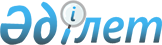 "Қазақстан Республикасы ішкі істер органдарының азаматтық қызметшілер лауазымдарының тізілімін бекіту туралы" Қазақстан Республикасы Ішкі істер министрінің 2015 жылғы 18 желтоқсандағы № 1035 бұйрығына өзгерістер енгізу туралыҚазақстан Республикасы Ішкі істер министрінің 2019 жылғы 23 қазандағы № 920 бұйрығы. Қазақстан Республикасының Әділет министрлігінде 2019 жылғы 30 қазанда № 19523 болып тіркелді
      БҰЙЫРАМЫН:
      1. "Қазақстан Республикасы ішкі істер органдарының азаматтық қызметшілер лауазымдарының тізілімін бекіту туралы" Қазақстан Республикасы Ішкі істер министрінің 2015 жылғы 18 желтоқсандағы № 1035 бұйрығына (Нормативтік құқықтық актілерді мемлекеттік тіркеу тізілімінде № 12706 болып тіркелген, "Әділет" ақпараттық-құқықтық жүйесінде 2016 жылғы 13 қаңтарда жарияланған) мынадай өзгерістер енгізілсін:
      көрсетілген бұйрықпен бекітілген Қазақстан Республикасы ішкі істер органдарының азаматтық қызметшілер лауазымдарының тізілімі мынадай редакцияда жазылсын:
      "
      Аббревиатуралардың толық жазылуы:
      ММ – мемлекеттік мекеме;
      ІІМ – Ішкі істер министрлігі;
      ТЖК – Төтенше жағдайлар комитеті;
      ҚАЖК – Қылмыстық-атқару жүйесі комитеті;
      ТЖД – төтенше жағдайлар департаменттері;
      ПД – полиция департаменттері;
      ҚАЖД – қылмыстық-атқару жүйесі департаменттері. ".
      2. Қазақстан Республикасы Ішкі істер министрлігінің Төтенше жағдайлар комитеті Қазақстан Республикасының заңнамасында белгіленген тәртіпте:
      1) осы бұйрықты Қазақстан Республикасы Әділет министрлігінде мемлекеттік тіркеуді;
      2) осы бұйрықты Қазақстан Республикасы Ішкі істер министрлігінің интернет-ресурсында орналастыруды;
      3) осы бұйрықты мемлекеттік тіркегеннен кейін он жұмыс күні ішінде осы тармақтың 1), 2) және 3) тармақшаларына сәйкес іс-шаралардың орындалуы туралы мәліметтерді Қазақстан Республикасы Ішкі істер министрлігінің Заң департаментіне ұсынуды қамтамасыз етсін.
      3. Осы бұйрықтың орындалуын бақылау Қазақстан Республикасы Ішкі істер министрінің жетекшілік ететін орынбасарына жүктелсін.
      4. Осы бұйрық алғашқы ресми жарияланған күнінен кейін күнтізбелік он күн өткен соң қолданысқа енгізіледі.
      "КЕЛІСІЛДІ"
      Қазақстан Республикасы
      Еңбек және халықты әлеуметтік
      қорғау министрлігі
					© 2012. Қазақстан Республикасы Әділет министрлігінің «Қазақстан Республикасының Заңнама және құқықтық ақпарат институты» ШЖҚ РМК
				
Буын
Деңгей
Лауазымдар атауы
А блогы (басқарушылық персонал)
А блогы (басқарушылық персонал)
А блогы (басқарушылық персонал)
А1
1
Республикалық маңызы бар ММ басшысы:

Қазақстан Республикасы ІІМ Емханасы бар Орталық госпиталінің;

Қазақстан Республикасы ІІМ ТЖК Қазселденқорғау;

Қазақстан Республикасы ІІМ ТЖК Апаттар медицинасы орталығының.
А1
1-1
Республикалық маңызы бар ММ басшысының орынбасары:

Қазақстан Республикасы ІІМ Емханасы бар Орталық госпиталі;

Қазақстан Республикасы ІІМ ТЖК Қазселденқорғау.

Қазақстан Республикасы ІІМ ТЖК Апаттар медицинасы орталығы.
А1
2
Облыстық (астананың, республикалық маңызы бар қаланың) маңызы бар ММ басшысы:

облыстардың, республикалық маңызы бар қалалардың және астананың ПД емханасы бар госпитальдерінің, емханаларының;

Республикалық жедел-құтқару жасағының.
А1
2-1
Облыстық (астананың, республикалық маңызы бар қаланың) маңызы бар ММ басшысының орынбасары:

облыстардың, республикалық маңызы бар қалалардың және астананың ПД емханасы бар госпитальдері, емханалары;

Республикалық жедел-құтқару жасағы;

облыстардың, республикалық маңызы бар қалалардың және астананың ТЖД өрт сөндіру және авариялық-құтқару жұмысы қызметтері.
А2
1
Республикалық маңызы бар ММ филиалының басшысы:

Қазақстан Республикасы ІІМ ТЖК Қазселденқорғау;

Қазақстан Республикасы ІІМ ТЖК Апаттар медицинасы орталығының.

Республикалық маңызы бар ММ басшысының әкімшілік-шаруашылық қызмет көрсету мәселелері жөніндегі, медбике ісі жөніндегі орынбасары:

Қазақстан Республикасы ІІМ Емханасы бар Орталық госпиталінің.

Республикалық маңызы бар ММ бас бухгалтері, қаржы қызметінің бастығы:

Қазақстан Республикасы ІІМ "Сұңқар" арнайы мақсаттағы жасағының;

Қазақстан Республикасы ІІМ Кинологиялық орталығының;

Мамандандырылған күзет қызметі басқармасының (Нұр-Сұлтан қаласы);

Қазақстан Республикасы ІІМ "Оңтүстік" әскери және арнайы жабдықтау базасының;

Қазақстан Республикасы ІІМ "Солтүстік" әскери және арнайы жабдықтау базасының;

Қазақстан Республикасы ІІМ және оның ведомстволарының институттары мен академияларының;

Қазақстан Республикасы ІІМ Емханасы бар Орталық госпиталінің;

Қазақстан Республикасы ІІМ ТЖК Қазселденқорғау.

Қазақстан Республикасы ІІМ ТЖК Апаттар медицинасы орталығының.
А2
1-1
Республикалық маңызы бар ММ филиалы басшысының орынбасары:

Қазақстан Республикасы ІІМ ТЖК Қазселденқорғау.

Қазақстан Республикасы ІІМ ТЖК Апаттар медицинасы орталығы.

Республикалық маңызы бар ММ бас бухгалтерінің орынбасары, қаржы қызметі бастығының орынбасары, бөлім бастығы, медициналық бөлімнің (бөлім құқығындағы), хатшылықтың (бөлім құқығындағы) басшысы:

Қазақстан Республикасы ІІМ және оның ведомстволарының институттары мен академияларының;

Қазақстан Республикасы ІІМ Емханасы бар Орталық госпиталінің;

Қазақстан Республикасы ІІМ "Сұңқар" арнайы мақсаттағы жасағының;

Қазақстан Республикасы ІІМ Кинологиялық орталығының;

Мамандандырылған күзет қызметі басқармасының (Нұр-Сұлтан қаласы);

Қазақстан Республикасы ІІМ "Оңтүстік" әскери және арнайы жабдықтау базасының;

Қазақстан Республикасы ІІМ "Солтүстік" әскери және арнайы жабдықтау базасының;

Қазақстан Республикасы ІІМ ТЖК Қазселденқорғау.

Қазақстан Республикасы ІІМ ТЖК Апаттар медицинасы орталығының.

Республикалық маңызы бар ММ бөлімшесінің, зертханасының (денсаулық сақтау саласында қызметтің негізгі түрі) басшысы (меңгерушісі):

Қазақстан Республикасы ІІМ Емханасы бар Орталық госпиталінің;

Қазақстан Республикасы ІІМ ТЖК Апаттар медицинасы орталығының.
А2
2
Облыстық (астананың, республикалық маңызы бар қаланың) маңызы бар ММ бас бухгалтері, қаржы қызметінің бастығы:

Нұр-Сұлтан, Алматы, Шымкент, Жезқазған қалаларының, облыстардың Мамандандырылған күзет қызметі басқармаларының;

Қазақстан Республикасы ІІМ оқу орталықтарының;

Қазақстан Республикасы ІІМ Дипломатиялық өкілдіктерді күзету жөніндегі полиция полкінің;

Қазақстан Республикасы ІІМ Үкіметтік мекемелерді күзету жөніндегі полиция полкінің;

Қазақстан Республикасы ІІМ Автокөліктік қызмет көрсету мекемесінің;

облыстардың, республикалық маңызы бар қалалардың және астананың ПД емханасы бар госпитальдерінің, емханаларының;

ҚАЖК мекемелерінің;

Республикалық жедел-құтқару жасағының;

облыстардың, республикалық маңызы бар қалалардың және астананың ТЖД өрт сөндіру және авариялық-құтқару жұмысы қызметтерінің.
А2
2-1
Облыстық (астананың, республикалық маңызы бар қаланың) маңызы бар ММ ауруханасы бастығының әкімшілік-шаруашылық жұмыс жөніндегі орынбасары;

бас бухгалтерінің орынбасары, қаржы қызметі бастығының орынбасары:

ҚАЖК мекемелерінің.

Облыстық маңызы бар ММ (астананың, республикалық маңызы бар қаланың) бөлімшесінің, зертханасының (денсаулық сақтау саласында қызметтің негізгі түрі) меңгерушісі:

облыстардың, республикалық маңызы бар қалалардың және астананың ПД емханасы бар госпитальдерінің, емханаларының.

Республикалық маңызы бар ММ бөлімшесінің (денсаулық сақтау саласында қызметтің негізгі түрі) басшысы (меңгерушісі):

Қазақстан Республикасы ІІМ ТЖК Апаттар медицинасы орталығының.

Республикалық маңызы бар ММ филиалының бөлім басшысы (меңгерушісі):

Қазақстан Республикасы ІІМ ТЖК Апаттар медицинасы орталығының;

Қазақстан Республикасы ІІМ ТЖК Қазселденқорғау.

Облыстық (астананың, республикалық маңызы бар қаланың) маңызы бар ММ бөлімінің басшысы, медициналық бөлігінің (бөлім құқығындағы) басшысы:

Нұр-Сұлтан, Алматы, Шымкент, Жезқазған қалаларының, облыстардың Мамандандырылған күзет қызметі басқармаларының;

Қазақстан Республикасы ІІМ оқу орталықтарының;

Қазақстан Республикасы ІІМ Дипломатиялық өкілдіктерді күзету жөніндегі полиция полкінің;

Қазақстан Республикасы ІІМ Үкіметтік мекемелерді күзету жөніндегі полиция полкінің;

Қазақстан Республикасы ІІМ Автокөліктік қызмет көрсету мекемесінің;

облыстардың, республикалық маңызы бар қалалардың және астананың, Көліктегі ПД;

облыстардың, республикалық маңызы бар қалалардың және астананың ПД емханасы бар госпитальдерінің, емханаларының;

ҚАЖК мекемелерінің;

Республикалық жедел-құтқару жасағының;

облыстардың, республикалық маңызы бар қалалардың және астананың ТЖД өрт сөндіру және авариялық-құтқару жұмысы қызметтерінің.
А2
3
Аудандық (облыстық маңызы бар қаланың) маңызы бар ММ бас бухгалтері:

Алматы қаласы және Алматы облысы бойынша ҚАЖД күзету және қадағалау бөлімінің.
А3
1
Республикалық маңызы бар ММ бөлімшесінің, бөлім құрамындағы зертхананың (денсаулық сақтау саласында қызметтің негізгі түрі) басшысы (меңгерушісі):

Қазақстан Республикасы ІІМ ТЖК Апаттар медицинасы орталығының.

Республикалық маңызы бар ММ бөлімшесінің басшысы, медициналық бөлігінің (бөлімше құқығындағы), хатшылықтың (бөлімше құқығындағы) басшысы, бөлім басшысының орынбасары:

Қазақстан Республикасы ІІМ "Сұңқар" арнайы мақсаттағы жасағының;

Қазақстан Республикасы ІІМ Кинологиялық орталығының;

Мамандандырылған күзет қызметі басқармасы (Нұр-Сұлтан қаласы);

Қазақстан Республикасы ІІМ "Оңтүстік" әскери және арнайы жабдықтау базасы;

Қазақстан Республикасы ІІМ "Солтүстік" әскери және арнайы жабдықтау базасының;

Қазақстан Республикасы ІІМ және оның ведомстволарының институттары мен академиялары;

Қазақстан Республикасы ІІМ Емханасы бар Орталық госпиталінің;

Қазақстан Республикасы ІІМ ТЖК Қазселденқорғау.

Қазақстан Республикасы ІІМ ТЖК Апаттар медицинасының орталығы.
А3
1-1
Республикалық маңызы бар ММ дәріханасының меңгерушісі:

Қазақстан Республикасы ІІМ ТЖК Апаттар медицинасы орталығының;

Республикалық маңызы бар ММ бас: гидротехнигі, дирижері, инженері, инспекторы, механигі, жұмыс өндірушісі, экономисі, энергетигі:

Қазақстан Республикасы ІІМ "Сұңқар" арнайы мақсаттағы жасағының;

Қазақстан Республикасы ІІМ Кинологиялық орталығының;

Мамандандырылған күзет қызметі басқармасының (Нұр-Сұлтан қаласы);

Қазақстан Республикасы ІІМ "Оңтүстік" әскери және арнайы жабдықтау базасының;

Қазақстан Республикасы ІІМ "Солтүстік" әскери және арнайы жабдықтау базасының;

Қазақстан Республикасы ІІМ және оның ведомстволарының институттары мен академияларының;

Қазақстан Республикасы ІІМ Емханасы бар Орталық госпиталінің;

Қазақстан Республикасы ІІМ ТЖК Қазселденқорғау.

Қазақстан Республикасы ІІМ ТЖК Апаттар медицинасы орталығының.
А3
2
Облыстық (астананың, республикалық маңызы бар қаланың) маңызы бар ММ бөлім басшысының орынбасары, бөлімшесінің, зертханасының басшысы (меңгерушісі), медициналық бөлігінің (бөлімше құқығындағы) басшысы:

Нұр-Сұлтан, Алматы, Шымкент, Жезқазған қалаларының, облыстардың Мамандандырылған күзет қызметі басқармаларының;

Қазақстан Республикасы ІІМ оқу орталықтарының;

Қазақстан Республикасы ІІМ Дипломатиялық өкілдіктерді күзету жөніндегі полиция полкінің;

Қазақстан Республикасы ІІМ Үкіметтік мекемелерді күзету жөніндегі полиция полкінің;

Қазақстан Республикасы ІІМ Автокөліктік қызмет көрсету мекемесінің;

облыстардың, республикалық маңызы бар қалалардың және астананың, Көліктегі ПД;

облыстардың, республикалық маңызы бар қалалардың және астананың ПД емханасы бар госпитальдерінің, емханаларының;

ҚАЖК мекемелерінің;

Республикалық жедел-құтқару жасағының;

облыстардың, республикалық маңызы бар қалалардың және астананың ТЖД өрт сөндіру және авариялық-құтқару жұмысы қызметтерінің.

Облыстық маңызы бар (астананың, республикалық маңызы бар қаланың) ММ бөлім құрамындағы (денсаулық сақтау саласында қызметтің негізгі түрі) зертхана меңгерушісі:

облыстардың, республикалық маңызы бар қалалардың және астананың ПД емханасы бар госпитальдерінің, емханаларының;

Республикалық маңызы бар ММ филиалының бөлім басшысының орынбасары, бөлімше басшысы (меңгерушісі):

Қазақстан Республикасы ІІМ ТЖК Қазселденқорғау.

Қазақстан Республикасы ІІМ ТЖК Апаттар медицинасы орталығының.
А3
2-1
Республикалық маңызы бар ММ филиалының дәріхана меңгерушісі:

Қазақстан Республикасы ІІМ ТЖК Апаттар медицинасы орталығының.

Облыстық маңызы бар (республикалық маңызы астананың, қаланың) ММ дәріханасының меңгерушісі:

облыстардың, республикалық маңызы бар қалалардың және астананың ПД емханасы бар госпитальдерінің, емханаларының.

Бас: гидрологы, инженері, инспекторы, механигі, құтқарушысы, экономисі, энергетигі:

Республикалық маңызы бар ММ филиалының:

Қазақстан Республикасы ІІМ ТЖК Қазселденқорғау;

Қазақстан Республикасы ІІМ ТЖК Апаттар медицинасы орталығының;

Облыстық маңызы бар (астананың, республикалық маңызы бар қаланың) ММ:

Нұр-Сұлтан, Алматы, Шымкент, Жезқазған қалаларының, облыстардың, Мамандандырылған күзет қызметі басқармаларының;

Қазақстан Республикасы ІІМ оқу орталықтарының;

Қазақстан Республикасы ІІМ Дипломатиялық өкілдіктерді күзету жөніндегі полиция полкінің;

Қазақстан Республикасы ІІМ Үкіметтік мекемелерді күзету жөніндегі полиция полкінің;

Қазақстан Республикасы ІІМ Автокөліктік қызмет көрсету мекемесінің;

облыстардың, республикалық маңызы бар қалалардың және астананың, Көліктегі ПД;

облыстардың, республикалық маңызы бар қалалардың және астананың ПД емханасы бар госпитальдерінің, емханаларының;

ҚАЖК мекемелерінің;

Республикалық жедел-құтқару жасағының;

облыстардың, республикалық маңызы бар қалалардың және астананың ТЖД өрт сөндіру және авариялық-құтқару жұмысы қызметтерінің.
В блогы (негізгі персонал)
В блогы (негізгі персонал)
В блогы (негізгі персонал)
В1
1
Профессор.
В1
2
Бас сарапшы;

Жетекші ғылыми қызметкер;

Доцент.
В1
3
Жетекші сарапшы;

Аға ғылыми қызметкер;

Жоғары оқу орнының, оқу орталығының аға оқытушысы.
В1
4
Кеңесші;

Аға сарапшы;

Жоғары оқу орнының, оқу орталығының оқытушысы.
В1
5
Сарапшы;

Жоғары оқу орнының әдіскері.
"Денсаулық сақтау" саласында
"Денсаулық сақтау" саласында
"Денсаулық сақтау" саласында
В2
1
Жоғары санаттың біліктілігі жоғары деңгейдегі мамандар: барлық мамандықтағы дәрігерлер.
В2
2
Бірінші санаттың біліктілігі жоғары деңгейдегі мамандар: барлық мамандықтағы дәрігерлер.
В2
3
Екінші санаттың біліктіліктігі жоғары деңгейдегі мамандар: барлық мамандықтағы дәрігерлер.
В2
4
Санаты жоқ біліктілігі жоғары деңгейдегі мамандар: барлық мамандықтағы дәрігерлер.
В3
1
Жоғары санаттың біліктілігі жоғары деңгейдегі мамандар: зертханашы, медициналық бике (аға), провизор (фармацевт).
В3
2
Бірінші санаттың біліктілігі жоғары деңгейдегі мамандар: зертханашы, медициналық бике (аға), провизор (фармацевт).
В3
3
Екінші санаттың біліктілігі жоғары деңгейдегі мамандар: зертханашы, медициналық бике (аға), провизор (фармацевт).
В3
4
Санаты жоқ санаттың біліктілігі жоғары деңгейдегі мамандар: зертханашы, медициналық бике (аға), қоғамдық денсаулық сақтау маманы (статистик), провизор (фармацевт).
В4
1
Жоғары санаттың біліктілігі орташа деңгейдегі мамандар: акушерка, емдәм бикесі, тіс дәрігері, тіс технигі, емдеу дене шынықтыру нұсқаушысы, зертханашы, медициналық бике (аға), медициналық зертханашы, рентген зертханашысы, санитарлық фельдшер (санитарлық дәрігердің көмекшісі), фармацевт, фельдшер (-зертханашы).
В4
2
Бірінші санаттың біліктілігі орташа деңгейдегі мамандар: акушерка, емдәм бикесі, тіс дәрігері, тіс технигі, емдеу дене шынықтыру нұсқаушысы, зертханашы, медициналық бике (аға), медициналық зертханашы, рентген зертханашысы, санитарлық фельдшер (санитарлық дәрігердің көмекшісі), фармацевт, фельдшер (-зертханашы).
В4
3
Екінші санаттың біліктілігі орташа деңгейдегі мамандар: акушерка, емдәм бикесі, тіс дәрігері, тіс технигі, емдеу дене шынықтыру нұсқаушысы, зертханашы, медициналық бике (аға), медициналық зертханашы, рентген зертханашысы, санитарлық фельдшер (санитарлық дәрігердің көмекшісі), фармацевт, фельдшер (-зертханашы).
В4
4
Санаты жоқ біліктілігі орташа деңгейдегі мамандар: акушерка, емдәм бикесі, тіс дәрігері, тіс технигі, емдеу дене шынықтыру нұсқаушысы, зертханашы, медициналық бике (аға), медициналық зертханашы, рентген зертханашысы, санитарлық фельдшер (санитарлық дәрігердің көмекшісі), фармацевт, фельдшер (-зертханашы).
өзге де саладағы
өзге де саладағы
өзге де саладағы
В2
1
Жоғары санаттың біліктілігі жоғары деңгейдегі мамандар:

тәрбиеші (қызметтің негізгі түрі);

гидротехник (қызметтің негізгі түрі);

инспектор (қызметтің негізгі түрі);

инженер (қызметтің негізгі түрі);

механик (қызметтің негізгі түрі);

психолог (қызметтің негізгі түрі);

жұмыс өндірушісі (қызметтің негізгі түрі);

солист.
В2
2
Бірінші санаттың біліктілігі жоғары деңгейдегі мамандар:

тәрбиеші (қызметтің негізгі түрі);

гидротехник (қызметтің негізгі түрі);

инспектор (қызметтің негізгі түрі);

инженер (қызметтің негізгі түрі);

механик (қызметтің негізгі түрі);

психолог (қызметтің негізгі түрі);

жұмыс өндірушісі (қызметтің негізгі түрі);

солист.
В2
3
Екінші санаттың біліктілігі жоғары деңгейдегі мамандар:

тәрбиеші (қызметтің негізгі түрі);

гидротехник (қызметтің негізгі түрі);

инженер (қызметтің негізгі түрі);

инспектор (қызметтің негізгі түрі);

механик (қызметтің негізгі түрі);

психолог (қызметтің негізгі түрі);

жұмыс өндірушісі (қызметтің негізгі түрі);

солист.
В2
4
Санаты жоқ біліктілігі жоғары деңгейдегі мамандар:

тәрбиеші (қызметтің негізгі түрі);

гидротехник (қызметтің негізгі түрі);

инженер (қызметтің негізгі түрі);

инспектор (қызметтің негізгі түрі);

механик (қызметтің негізгі түрі);

психолог (қызметтің негізгі түрі);

жұмыс өндірушісі (қызметтің негізгі түрі);

солист;

құтқарушы.
В3
1
Жоғары санаттың біліктілігі орташа деңгейдегі мамандар:

тәрбиеші (қызметтің негізгі түрі);

гидротехник (қызметтің негізгі түрі);

инженер (қызметтің негізгі түрі);

инспектор (қызметтің негізгі түрі);

механик (қызметтің негізгі түрі);

психолог (қызметтің негізгі түрі);

жұмыс өндірушісі (қызметтің негізгі түрі);

техник (қызметтің негізгі түрі).
В3
2
Бірінші санаттың біліктілігі орташа деңгейдегі мамандар:

тәрбиеші (қызметтің негізгі түрі);

гидротехник (қызметтің негізгі түрі);

инженер (қызметтің негізгі түрі);

инспектор (қызметтің негізгі түрі);

механик (қызметтің негізгі түрі);

психолог (қызметтің негізгі түрі);

жұмыс өндірушісі (қызметтің негізгі түрі);

техник (қызметтің негізгі түрі).
В3
3
Екінші санаттың біліктілігі орташа деңгейдегі мамандар:

тәрбиеші (қызметтің негізгі түрі);

гидротехник (қызметтің негізгі түрі);

инженер (қызметтің негізгі түрі);

инспектор (қызметтің негізгі түрі);

механик (қызметтің негізгі түрі);

психолог (қызметтің негізгі түрі);

жұмыс өндірушісі (қызметтің негізгі түрі);

техник (қызметтің негізгі түрі).
В3
4
Санаты жоқ біліктілігі орташа деңгейдегі мамандар:

тәрбиеші (қызметтің негізгі түрі);

гидротехник (қызметтің негізгі түрі);

инженер (қызметтің негізгі түрі);

инспектор (қызметтің негізгі түрі);

механик (қызметтің негізгі түрі);

психолог (қызметтің негізгі түрі);

жұмыс өндірушісі (қызметтің негізгі түрі);

техник (қызметтің негізгі түрі);

диспетчер (қызметтің негізгі түрі);

құтқарушы.
С блогы (әкімшілік персонал)
С блогы (әкімшілік персонал)
С блогы (әкімшілік персонал)
С1
ММ шаруашылық бөліністерінің басшысы (меңгерушісі):

мұрағаттың;

монша-кір жуу кешенінің;

бассейіннің;

кітапхананың;

ветеринарлық дәріхананың;

клубтың;

автошаруашылық колоннасының;

коммуналдық-пайдалану қызметінің;

шеберхананың;

мұражайдың;

өндірістің;

жөндеу-құрылыс тобының;

асхананың;

арнаулы медициналық жабдықтау қоймасының;

тылды және пайдалану-техникалық қамтамасыз ету қоймасының;

техникалық бөлімнің;

баспахананың;

оқу кабинетінің;

орталықтың (мәдени).

Баспасөз-хатшысы.
С2
Әкімшілік функцияны орындайтын біліктілігі жоғары деңгейлі маман: мұрағатшы, библиограф, кітапханашы, бухгалтер, мал дәрігері, дирижер, музыкалық жетекші, барлық мамандықтағы инженер, барлық мамандықтағы инспектор, мәдени ұйымдастырушы, зертханашы, мастер, менеджер, әдістемеші, механик, аудармашы, бағдарламашы, оқытушы, психолог, редактор, референт, технолог, бапкер, хормейстер, мұражай қорын сақтаушы, суретші, штурман, экономист, энергетик, экскурсия жетекшісі, заңгер, заңгер консультант.
С3
Біліктілігі орташа деңгейлі маман: мұрағатшы, кітапханашы, библиограф, бухгалтер, ветеринарлық фельдшер, дирижер, автомобильді тасымалдау диспетчері, барлық мамандықтағы инженер, барлық мамандықтағы инспектор, корректор, мәдени ұйымдастырушы, зертханашы, мастер, менеджер, механик, әдістемеші, музыкалық жетекші, аудармашы, бағдарламашы, психолог, редактор, барлық мамандықтағы техник, технолог, бапкер, хормейстер, мұражай қорын сақтаушы, суретші, штурман, экономист, экскурсия жетекшісі, энергетик, заңгер консультант.

ММ шаруашылық қызмет көрсетумен айналысатын құрылымдық бөлінісінің басшысы (меңгерушісі):

моншаның;

монша-кір жуу шаруашылығының;

бюроның;

кеңсенің;

қылмыстық-атқару жүйесі мекемесі клубының;

қазандықтың;

кір жуудың;

қойманың;

табылған заттарды тапсыратын орынның;

шаруашылықтың;

фотозертхананың.
D блогы (қосалқы персонал)
D блогы (қосалқы персонал)
D блогы (қосалқы персонал)
D
Техникалық орындаушылар: архивариус, әкімші, ассистент, рұқсаттама бюросының кезекшісі, іс жүргізуші, кезекші әкімші, диспетчер, комендант, бақылаушы, көшіруші, машинистка, медициналық тіркеуші, нарядшы, күзетші, дезкамералық бөлімшенің, байланыс жүйесінің, ЖМҚС, көшірме және баспа машиналарының, компьютерлік техниканы, компьютерлік құрылғыларға қызмет көрсету бойынша операторы, тіркеуші (табылған заттарды тапсыратын орын, өткізу бюросы), хатшы, есепке алушы, экспедитор.
      Министр

Е. Тургумбаев
